PÁRNA- TOTÓOlvasd el a Szitakötő folyóirat 28. számának 34. oldalán található cikket!A szöveg segítségével karikázd be a megfelelő válasz betűjelét! Ha jól dolgoztál, akkor a bekarikázott betűkből megkapod a párna népies elnevezését.1. Mikori és honnan származik a legkorábbi feljegyzés a párnáról?g.) Kína 14. század	v.) Mezopotámia i.e. 7000	r.) Európa 16. század2. Milyen anyagból készültek a hagyományos kínai párnák a 14. századig?á.)kőből, fából, porcelánból	t.)vasból, agyagból, műanyagból	g.)textilből3. Miért használnak évszázadok óta kemény párnát a japán gésák?m.) Így védekeznek a bogarak ellen.	 l.) Ne fájduljon meg a fejük.	 n.) Védjék hajviseletüket.4. Kik részesítették előnyben a luxusnak számító puha párnákat?k.) görögök	ö.) rómaiak	p.) japánok5. Mi a legértékesebbnek tartott töltőanyag, amit a párnához használnak?o.) pehelyréce tolla 	t.) tyúktoll	é.) szintetikus töltetek6. Mikor tartják a Nemzeti Párnacsaták Napját?h.) Május 1-jén 		z.) Április 1-jén 		s.) Április 4-én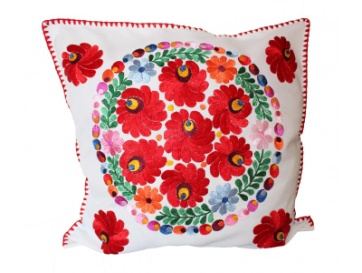 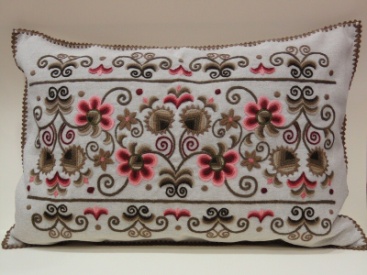 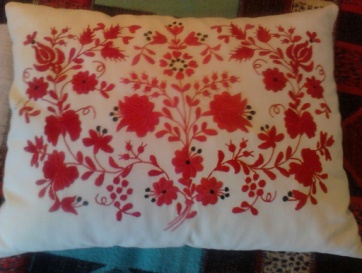 Megfejtés:_______________________MEGOLDÓKULCS:			PÁRNA- TOTÓOlvasd el a Szitakötő folyóirat 28. számának 34. oldalán található cikket!A szöveg segítségével karikázd be a megfelelő válasz betűjelét! Ha jól dolgoztál, akkor a bekarikázott betűkből megkapod a párna népies elnevezését.1. Mikori és honnan származik a legkorábbi feljegyzés a párnáról?g.) Kína 14. század	v.) Mezopotámia i.e. 7000	r.) Európa 16. század2. Milyen anyagból készültek a hagyományos kínai párnák a 14. századig?á.)kőből, fából, porcelánból	t.)vasból, agyagból, műanyagból	g.)textilből3. Miért használnak évszázadok óta kemény párnát a japán gésák?m.) Így védekeznek a bogarak ellen.	 l.) Ne fájduljon meg a fejük.	 n.) Védjék hajviseletüket.4. Kik részesítették előnyben a luxusnak számító puha párnákat?k.) görögök	ö.) rómaiak	p.) japánok5. Mi a legértékesebbnek tartott töltőanyag, amit a párnához használnak?o.) pehelyréce tolla 	t.) tyúktoll	é.) szintetikus töltetek6. Mikor tartják a Nemzeti Párnacsaták Napját?h.) Május 1-jén 		z.) Április 1-jén 		s.) Április 4-énMegfejtés: VÁNKOS